Перелік питаньСпеціальність: 151 «Автоматизація та комп’ютерно-інтегровані технології»Освітній рівень: «бакалавр»ЕЛЕКТРОТЕХНІЧНІ ТА КОНСТРУКЦІЙНІ МАТЕРІАЛИ№п/пТекст завдання1.Який питомий опір мають провідникові матеріали?2.Яку ширину забороненої зони мають провідникові матеріали?3.Які носії зарядів виникають під дією прикладеної напруги у газоподібних провідниках?4.Що таке електроліти?5.Які носії зарядів виникають під дією прикладеної напруги в рідких провідниках?6.Які носії зарядів обумовлюють протікання струму у твердих провідниках?7.Як впливає на опір металів підвищення температури?8.Як впливає на опір металів наявність домішок та дефектів кристалічної ґратки?9.Який питомий опір мають провідникові матеріали з високою провідністю?10.Який питомий опір мають провідникові матеріали з високим опором?11.Які найпоширеніші матеріали з високою провідністю?12.Який вміст міді у її марці МО?13.Який метал є основною складовою частиною бронз?14.Що таке латуні?15.Яка бронза має найкращі механічні властивості?16.Які властивості має мідь марки ТМ? 17.Які властивості має мідь марки ММ?18.Який питомий опір алюмінію?19.Які марки алюмінію використовують у мікроелектроніці для отримання тонких плівок?20.Які сплави використовують для дротяних резисторів?21.Які сплави використовують для електронагрівальних елементів?22.Які термопари використовують для вимірювання температур до ?23.Які термопари використовують для вимірювання температур до ?24.Який матеріал використовують для тонких струмопровідних плівок у печатних платах?25.Який матеріал використовують для вакуумного напилювання тонких плівок напівпровідникових інтегральних схем?26.Яку температуру плавлення мають м’які припої?27.Які основні складові припоїв марок ПОС?28.Який легкоплавкий припой використовують для паяння проводів і деталей з алюмінію та алюмінієвих сплавів?29.Яку температуру плавлення мають тверді припої?30.Які основні складові припоїв марок ПСр?31.Який флюс використовують при паянні м’яким припоєм?32.Який флюс використовують при паянні твердим припоєм?33.Який тугоплавкий  припой використовують для паяння деталей з алюмінію та його сплавів?34.Який тугоплавкий припой використовують для паяння електротехнічної сталі, нержавіючої сталі, нікелю?35.Який флюс використовують при паянні алюмінію твердими припоями?36.Найменший питомий електричний опір серед провідникових матеріалів має:37.До провідникових матеріалів високої провідності відносять:38.Алюміній використовують для:39.Бронза – це сплав:40.До провідникових матеріалів високого опору відносять:41.Термопара призначена для:42.Сплави фехралі використовують для:43.У яких межах змінюється питомий опір напівпровідників за  і при постійній напрузі?44.У яких межах змінюється ширина забороненої зони для напівпровідникових матеріалів?45.Як залежить питомий опір напівпровідників від підвищення температури?46.Який тип провідності мають напівпровідникові матеріали?47.Яку ширину забороненої зони має германій?48.Яку ширину забороненої зони має кремній?49.Що називають діркою провідності?50.Чим обумовлена діркова провідність?51.При введенні яких домішок у кристалі германію створюється провідність n-типу?52.При введенні яких домішок у кристалі кремнію створюється провідність p-типу?53.Яка домішка у напівпровідниковому кристалі називається донорною?54.Яка домішка у напівпровідниковому кристалі називається акцепторною?55.Що називають електронно-дірковим p-n переходом?56.Що називають запірним шаром p-n переходу?57.Які носії зарядів у напівпровідника називають основними?58.Які носії зарядів у напівпровідника називають неосновними?59.Яким чином включають p-n-перехід у прямому напрямі?60.Яким чином включають p-n-перехід у зворотному  напрямі?61.Які властивості має p-n-перехід при прямому підключенні?62.Які властивості має p-n-перехід при зворотному підключенні?63.Що називають вентильною дією p-n-переходу?64.Чому при зворотному підключенні p-n-переходу через нього все-таки протікає незначний зворотний струм?65.Як впливає підвищення температури на вольт-амперну характеристику p-n-переходу?66.Що зменшує вентильні властивості p-n-переходу в області високих частот?67.Чому високочастотні випрямні діоди мають точкові p-n-переходи, а не площинні?68.Укажіть серед приведених типовий вигляд вольт-амперної характеристики випрямних діодів.69.Укажіть серед приведених умовне графічне зображення випрямних діодів.70.Які напівпровідникові матеріали використовують для створення випрямних діодів?71.Укажіть діапазон робочих температур для кремнієвих діодів.72.Укажіть діапазон робочих температур для германієвих діодів.73.Укажіть серед приведених умовне графічне зображення фотодіодів.74.Як впливає освітленість p-n-переходу на його вольт-амперну характеристику?75.Які напівпровідникові матеріали використовують для створення фотодіодів?76.Укажіть серед приведених умовне графічне зображення світлодіода.77.Який принцип дії світлодіода?78.Який колір світла випромінюють світлодіоди з арсеніду галію?79.Який колір світла випромінюють світлодіоди з фосфіду галію?80.Укажіть серед приведених вольт-амперну характеристику стабілітрона.81.Який напівпровідниковий матеріал використовують для виготовлення стабілітронів?82.Укажіть сферу застосування стабілітронів.83.Яка властивість напівпровідникових матеріалів покладена в основу дії напівпровідникових резисторів?84.Від якого зовнішнього фактору залежить опір фоторезистора?85.Від якого зовнішнього фактору залежить опір терморезистора?86.Укажіть серед приведених умовне графічне зображення фоторезистора.87.Як змінюється опір фоторезистора зі збільшенням його освітленості?88.Які напівпровідникові матеріали використовують для виготовлення фоторезисторів?89.Укажіть серед приведених умовне графічне зображення терморезистора.90.Від якого зовнішнього фактору залежить опір варисторів?91.Напівпровідникові резистори мають у своїй структурі…92.Які з приведених напівпровідникових матеріалів використовують для створення фоторезисторів?93.Скільки p-n-переходів має біполярний транзистор?94.У якому напрямі включаються відповідно емітерний та колекторний переходи транзистора у активному режимі?95.Укажіть для транзистора p-n-p-типу відповідно типи провідностей зон емітера, бази та колектора.96.Укажіть для транзистора n-p-n-типу відповідно типи провідностей зон емітера, бази та колектора.97.Яке співвідношення зв’язує струми електронів транзистора?98.Яка особливість області бази транзистора у порівнянні з областями емітера та колектора?99.Який з електродів біполярного транзистора є джерелом носіїв заряду у активному режимі?100.Укажіть полярність джерел енергії для підключення транзистора у активному режимі.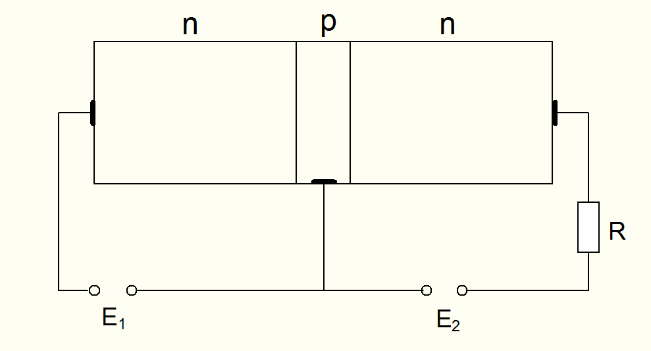 101.Який потенціал подається на затвор польового канального транзистора з каналом n-типу?102.До якого потенціалу підключається затвор польового канального транзистора з каналом p-типу?103.До якого потенціалу підключається затвор МДН-транзистора з каналом n-типу у режимі збагачення каналу?104.До якого потенціалу підключається затвор МДН-транзистора з каналом p-типу у режимі збіднення каналу?105.Який питомий опір мають діелектричні матеріали?106.Яку ширину забороненої зони мають діелектричні матеріали?107.Який основний процес виникає у діелектриках під дією прикладеної напруги?108.Який процес називають електронною поляризацією діелектрика?109.Який процес називають іонною поляризацією діелектрика?110.Який процес називають дипольною поляризацією діелектрика?111.Який вид поляризації відбувається у всіх діелектриках?112.Які поляризації не обумовлюють діелектричні втрати?113.Який характер має електропровідність газоподібних діелектриків?114.Який характер має електропровідність очищених рідких діелектриків?115.Який характер має електропровідність твердих діелектриків?116.Як називається втрата діелектриком електроізоляційних властивостей під дією прикладеного електричного поля?117.Як називається безпосереднє руйнування структури діелектрика силами електричного поля?118.Як називається втрата діелектриком електроізоляційних властивостей при сильному розігріванні його під дією прикладеної напруги?119.Як називається втрата діелектриком електроізоляційних властивостей при хімічних змінах у матеріалі під дією поля?120.Які з приведених матеріалів мають найвищу нагрівостійкість?121.Які з приведених матеріалів мають найменшу нагрівостійкість?122.Яку величину має діелектрична проникність вакууму?123.Яку величину має відносна діелектрична проникність повітря?124.Яка величина визначає активну потужність, що втрачається у діелектрику, який працює під змінною напругою?125.Що таке холодостійкість діелектричних матеріалів?126.Який з приведених діелектриків має найбільшу гранично допустиму від’ємну робочу температуру?127.Який з приведених матеріалів має найбільшу теплопровідність?128.Який з приведених матеріалів має найменший температурний коефіцієнт лінійного розширення?129.У якому агрегатному стані можуть перебувати електроізоляційні матеріали?130.Як поділяються електроізоляційні матеріали за їх хімічною природою?131.Укажіть найбільш поширену сферу використання повітря, як основного ізолюючого матеріалу.132.Яку особливість має суміш з двох об’ємів водню і одного – кисню?133.Яку унікальну особливість має зріджений гелій?134.Які гази використовують для заповнення електровакуумних приладів та ламп?135.Який газ використовують як охолоджуючий у потужних електричних машинах?136.Як впливають краплі води на електричні властивості рідких діелектриків?137.Як впливають бульбашки газу на електричні властивості рідких діелектриків?138.Яка температура застигання трансформаторного масла?139.Трансформаторне масло заливають в трансформатор для:140.Трансформаторне масло у високовольтних вимикачах призначене для:141.Конденсаторним маслом просочують ізоляцію у паперових і плівкових конденсаторах для:142.Яку діелектричну проникність має конденсаторне масло при температурі ?143.Який питомий опір ρ,  мають мінеральні ізоляційні масла?144.Яку електричну міцність Е, кВ/мм при температурі  і частоті 50 Гц має трансформаторне масло?145.Яка температура спалаху мінеральних електроізоляційних масел?146.Укажіть серед приведених синтетичні рідкі діелектрики.147.Який основний недолік совола і совтола-10?148.Які серед приведених матеріалів не належать до полімерних вуглеводів?149.Назвіть серед приведених найкращі високочастотні діелектрики.150.Який полімер має найбільшу хімічну стійкість?151.Які допустимі робочі температури для більшості органічних полімерів?152.Який робочий діапазон температур для політетрафторетилену?153.Який з приведених полімерів не розчиняється в жодному розчиннику?154.Які з приведеного переліку смол є природними?155.На які групи за тепловими властивостями поділяються полімери?156.На які групи за будовою макромолекул поділяються полімери?157.Які з приведеного списку смол можуть бути тільки термореактивними?158.Які речовини входять до складу пластмас як в’яжучі?159.Які речовини вводять до складу пластмас для забезпечення механічної міцності?160.Які речовини вводять до складу пластмас для підвищення нагрівостійкості?161.Які речовини вводять до складу пластмас для покращення діелектричних властивостей??162.Яка сировина є основною для виготовлення кабельних, конденсаторних та намотувальних електроізоляційних паперів?163.Які електроізоляційні лаки використовують для просочення пористої ізоляції?164.Які лаки утворюють на поверхні твердої ізоляції вологостійкі плівки?165.Які лаки застосовують для створення нагріво- і вологостійких плівок?166.Які лаки застосовують для захисту ізоляції, яка працює в парах кислот?167.Які з приведених речовин не використовуються для створення електроізоляційних лаків?168.Які з приведених речовин не використовуються для створення компаундів?169.Як поділяються компаунди за призначенням?170.Яке скло застосовують для виготовлення лінз, призм, балонів ламп ультрафіолетового випромінювання?171.Як поділяються за призначенням керамічні електроізоляційні матеріали?172.Які з приведених матеріалів є природними слюдами?173.Який питомий опір ρ,  мають міканіти.174.Які основні функції виконує конденсаторна кераміка?175.З якою метою використовуються у техніці п’єзоелектрики?176.З якою метою використовують сегнетоелектричні матеріали у конденсаторах?177.До якого виду діелектриків належить гетинакс?178.Який наповнювач використовують при виробництві текстоліту?179.Який наповнювач використовують при виробництві склотекстоліту?180.Який інтервал робочих температур гумової ізоляції на основі кремнійорганічного каучуку?181.Які з приведених матеріалів застосовуються для підкладок в гібридних та інтегральних мікросхемах?182.Який з наведених матеріалів є високочастотним діелектриком з високою механічною міцністю та низькими діелектричними втратами?183.Яка основна властивість електретів?184.Яке співвідношення зв’язує напруженість зовнішнього магнітного поля  з магнітним полем в речовині (індукцією) ?185.Яке числове значення має магнітна стала ?186.Які значення приймає відносна магнітна проникність  для діамагнетиків?187.Які значення приймає відносна магнітна проникність  для парамагнітних речовин?188.Які значення має відносна магнітна проникність  у феромагнетиків?189.Які з приведених речовин мають феромагнітні властивості?190.Чим обумовлена висока відносна магнітна проникність феромагнетиків?191.Як називається графік залежності між величинами  та  для феромагнетиків?  192.Для чого призначені феромагнітні матеріали?193.За якою ознакою магнітні матеріали поділяють на магнітом’які та магнітотверді?194.Що називають коерцитивною силою магнітного матеріалу?195.Яке найбільше значення коерцитивної сили для магнітотвердих матеріалів?196.Яке найменше значення коерцитивної сили для магнітом’яких матеріалів?197.Які особливості має петля гістерезису для магнітотвердих матеріалів?198.Які особливості має петля гістерезису для магнітом’яких матеріалів?199.Магнітотверді матеріали призначені для виготовлення:200.Магнітом’які матеріали призначені для виготовлення:201.Який з приведених сплавів є одним з основних для виготовлення постійних магнітів?202.Який з приведених сплавів є одним з основних для виготовлення осердь трансформаторів?203.Чому магнітопроводи виготовляють із тонких листів феромагнітних матеріалів, ізольованих один від одного захисною діелектричною плівкою?204.Чому осердя з електротехнічних сталей неможливо використовувати на високих частотах?205.Яким чином можна зменшити втрати на вихрові струми у магнітом’яких матеріалах?206.Що являють собою ферити?207.Що являють собою магнітодіелектрики?208.Яка сфера застосування феритів?209.Для чого застосовують магнітодіелектрики?210.Де використовуються магнітні сплави з високою магнітострикцією?211.Укажіть серед приведених сплави для виготовлення постійних магнітів.212.Укажіть серед приведених сплави для виготовлення осердь.213.Де використовуються ферити з прямокутною петлею гістерезису?214.Де використовуються металокерамічні магнітотверді матеріали?215.Якого максимального значення може досягти магнітна проникність µ заліза?216.Де використовується золото?217.Де використовується платина?218.Де використовують срібло?219.Де можна застосовувати вольфрам?220.Де знаходить застосування ванадій?221.Де використовується свинець та його сплави?222.Для чого використовується олово?223.Які основні складові залізовуглецевих сталей?224.Яка гранично допустима масова частка вуглецю для конструкційних сталей?225.У яких межах змінюється масова частка вуглецю у інструментальних сталей?226.Масові частки яких шкідливих домішок є критерієм якості сталей?227.Що таке чавуни?228.Яка межа масової частки вуглецю у чавунах?229.Домішки яких металів підвищують корозійну стійкість сталі?230.Який метал використовують для виготовлення електропроводів, кабелів, конденсаторів, фольги?231.З яких сплавів виготовляють деталі машин і апаратів для хімічної промисловості?232.Які властивості міді обмежують її застосування як конструкційного матеріалу?233.Для чого використовуються тверді сплави, виготовлені з порошків карбідів вольфраму, титану та танталу?234.Яку з приведених пластмас використовують для виготовлення штучної шкіри, лінолеуму?235.Яку з приведених пластмас використовують для виготовлення деталей в електро- і радіотехнічній промисловості?236.Яку з приведених пластмас використовують як листове скло, для виготовлення лінз, призм, шкал, тощо?237.Які з приведених матеріалів використовують при виготовленні клеїв та лаків?238.Яка сфера застосування епоксидних клеїв гарячого твердіння?239.Для чого використовуються клеї типу БФ?240.Яку з приведених смол використовують для виготовлення шаруватих пластиків?241.Яку з приведених смол використовують в електротехніці як основу для клеючих, просочувальних і покривних лаків?242.Які особливості кварцового скла обумовлюють його використання для виготовлення хімічного посуду, тонких ниток для вогнетривких тканин?243.Для чого використовуються установочні ситали?244.Який найбільш поширений низькочастотний установочний матеріал?245.Які матеріали використовують у дистанційних датчиках температури?246.Які матеріали застосовують для тензометричних вимірювань, вимірювання вібрацій, деформацій?247.Які матеріали використовують для виготовлення випромінювачів та приймачів ультразвуку? 248.Які матеріали використовують для виготовлення нелінійних конденсаторів?249.Які матеріали є електричними аналогами постійних магнітів?250.Які матеріали використовують для елементів електричної пам’яті, для світлового запису інформації на діелектричну плівку, для дозиметрів проникної радіації?